Version 1.1, 02/2024ALLEGATO IRIASSUNTO DELLE CARATTERISTICHE DEL PRODOTTO<Medicinale sottoposto a monitoraggio addizionale. Ciò permetterà la rapida identificazione di nuove informazioni sulla sicurezza. Agli operatori sanitari è richiesto di segnalare qualsiasi reazione avversa sospetta. Vedere paragrafo 4.8 per informazioni sulle modalità di segnalazione delle reazioni avverse.>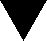 DENOMINAZIONE DEL MEDICINALE{Nome (di fantasia) dosaggio forma farmaceutica} [Non includere nessun simbolo ® ™ in questo paragrafo e nell’intero testo; “cellule” e “genomi virali” al plurale.]COMPOSIZIONE QUALITATIVA E QUANTITATIVADescrizione generale{X} {<(INN)><(denominazione comune)>} è un prodotto a base di cellule <autologhe><allogeniche> geneticamente modificate che contiene cellule T <trasfettate><trasdotte><modificate> ex vivo utilizzando <{nome del metodo di editing}> <{tipo di vettore}> che esprime il recettore chimerico per l’antigene (CAR) anti-{A} costituito da un <frammento variabile a singola catena (scFv) anti-{A} <murino><umano> collegato al dominio costimolante {B} e al dominio di segnalazione {C}>.{X} {<(INN)><(denominazione comune)>} è una popolazione arricchita di cellule CD34+autologhe geneticamente modificate che contiene cellule staminali <e progenitrici> ematopoietiche (HS<P>C) <trasdotte><modificate> ex vivo utilizzando <{nome del metodo di editing}> <{tipo di vettore}> che esprime il <gene> {nome del gene}.Composizione qualitativa e quantitativaOgni {contenitore} <specifico per il paziente> di {X} contiene {<(INN)><(denominazione comune)>} a una concentrazione <lotto-dipendente> di cellule T geneticamente modificate <autologhe><allogeniche> che esprimono il recettore chimerico per l’antigene anti-{A} (cellule T vitali che esprimono il recettore CAR). Il medicinale è confezionato in uno o più {contenitori} contenenti complessivamente una {forma farmaceutica} cellulare di {n}  cellule T vitali che esprimono il recettore CAR sospese in una soluzione <crioconservante>.Ogni {contenitore} contiene {volume} di {forma farmaceutica}.<Le informazioni quantitative sul medicinale, compreso il numero di {contenitori} (vedere paragrafo 6) da somministrare, sono presentate nel <foglio informativo del lotto (LIS)><certificato di rilascio per <infusione><iniezione> (RfIC)> <che si trova all’interno del coperchio di protezione del criocontenitore utilizzato per il trasporto> <che accompagna il medicinale per il trattamento>>.Ogni {contenitore} <specifico per il paziente> di {X} contiene {<(INN)><(denominazione comune)>} a una concentrazione <lotto-dipendente> di una popolazione arricchita di cellule CD34+ autologhe geneticamente modificate. Il medicinale è confezionato in uno o più {contenitori} contenenti complessivamente una {forma farmaceutica} di una popolazione arricchita di {n}  cellule CD34+ vitali sospese in una soluzione <crioconservante>.Ogni {contenitore} contiene {volume} di {X}.<Le informazioni quantitative sul medicinale, compreso il numero di {contenitori} (vedere paragrafo 6) da somministrare, sono presentate nel <foglio informativo del lotto (LIS)><certificato di rilascio per <infusione><iniezione> (RfIC)> <che si trova all’interno del coperchio di protezione del criocontenitore utilizzato per il trasporto> <che accompagna il medicinale per il trattamento>>.<Eccipiente(i) con effetti noti><Per l’elenco completo degli eccipienti, vedere paragrafo 6.1.>FORMA FARMACEUTICAINFORMAZIONI CLINICHEIndicazioni terapeutichePosologia e modo di somministrazione<{X} deve essere somministrato in un centro di trattamento qualificato da un medico con esperienza <nell’interento terapeutico><nel trattamento><nella profilassi> di <indicazione>> che abbia ricevuto una formazione specifica sulla somministrazione e sulla gestione di pazienti trattati con il medicinale.><In caso di <sindrome da rilascio di citochine (CRS)><…> devono essere disponibili prima dell’infusione <almeno> una dose di <{Y}><{Z}> e apparecchiature di emergenza. Il centro di trattamento deve avere accesso a dosi aggiuntive di <{Y}><{Z}> entro <…><8> ore.>>Posologia<{X} è destinato all’uso autologo (vedere paragrafo 4.4).><La dose di {X} deve essere determinata in base al peso corporeo del paziente al momento dell’infusione.>Il trattamento consiste in una dose <singola><multipla> per <infusione><iniezione> contenente una {forma farmaceutica} di cellule T vitali che esprimono il recettore CAR in <uno><o più>{contenitore(i)}.La dose target è di {quantità totale di cellule per dose} cellule T vitali che esprimono il recettore CAR entro un intervallo di {n-m}  cellule T vitali che esprimono il recettore CAR. Vedere il <foglio informativo del lotto (LIS)><certificato di rilascio per <infusione><iniezione> (RfIC)> di accompagnamento per ulteriori informazioni relative alla dose.Il trattamento consiste in una dose <singola><multipla> per <infusione><iniezione> contenente una {forma farmaceutica} di cellule CD34+ vitali in <uno><o più>{contenitore(i)}.La dose minima raccomandata di {X} è di {n} cellule CD34+/kg di peso corporeo.Vedere il <foglio informativo del lotto (LIS)><certificato di rilascio per <infusione><iniezione> (RfIC)> di accompagnamento per ulteriori informazioni relative alla dose.<Pretrattamento <(chemioterapia linfodepletiva)><(condizionamento)>><Premedicazione><Si raccomanda di premedicare con {Y} <e {Z}>, o medicinali assimilabili, {numero di minuti} prima dell’<infusione><iniezione> di {X} per ridurre la possibilità di una reazione all’infusione.><Monitoraggio>Popolazione pediatricaModo di somministrazione<Prima della somministrazione, è necessario confermare che l’identità del paziente corrisponda alle informazioni uniche sul paziente riportate sul(i) {contenitore(i)} di {X} e sulla documentazione allegata. Verificare inoltre il numero totale di {contenitori} da somministrare rispetto alle informazioni specifiche per il paziente riportate sul <foglio informativo del lotto (LIS)><certificato di rilascio per <infusione><iniezione> (RfIC)> (vedere paragrafo 4.4).>Per le istruzioni dettagliate sulla preparazione, la somministrazione, le misure da adottare in caso di esposizione accidentale e lo smaltimento di {X}, vedere paragrafo 6.6.Controindicazioni<Ipersensibilità al(ai) principio(i) attivo(i) o ad uno qualsiasi degli eccipienti elencati al paragrafo 6.1 <o {nome del(i) residuo(i)}>.>Avvertenze speciali e precauzioni d’impiegoTracciabilitàDevono essere applicati i requisiti di tracciabilità dei medicinali per terapie avanzate a base di cellule. Al fine di garantire la tracciabilità, il nome del prodotto, il numero di lotto e il nome del paziente trattato devono essere conservati per un periodo di 30 anni dalla data di scadenza del prodotto.<Uso autologo{X} è destinato esclusivamente all’uso autologo e non deve, in alcun caso, essere somministrato ad altri pazienti. {X} non deve essere somministrato se le informazioni riportate sulle etichette del prodotto <e sul> <foglio informativo del lotto (LIS)><certificato di rilascio per <infusione><iniezione> (RfIC)> non corrispondono all’identità del paziente.><Motivi per ritardare il trattamento><Trasmissione di un agente infettivo>Sebbene la sterilità <e la presenza di micoplasmi> di {X} siano testate, esiste un rischio di trasmissione di agenti infettivi. Gli operatori sanitari che somministrano {X} devono quindi monitorare i pazienti al fine di verificare l’insorgenza di segni e sintomi di infezioni dopo il trattamento e trattarli in modo appropriato, se necessario.><Interferenza con test virologiciData la presenza, sebbene limitata e circoscritta a brevi regioni, di omologia di sequenza tra il vettore lentivirale utilizzato per creare {X} e l’HIV, alcuni test dell’acido nucleico (NAT) dell’HIV possono dare un risultato falso positivo.>Donazione di sangue, organi, tessuti e celluleI pazienti trattati con {X} non devono donare sangue, organi, tessuti e cellule per il trapianto. <Queste informazioni sono fornite nell’apposita scheda <di allerta> che deve essere consegnata al paziente dopo il trattamento.><Reazioni di ipersensibilitàA causa del <crioconservante> presente in {X}possono verificarsi gravi reazioni di ipersensibilità, compresa anafilassi.><Monitoraggio a lungo termineSi prevede che i pazienti siano iscritti in un <registro> <programma di monitoraggio a lungo termine> per comprendere meglio la sicurezza e l’efficacia a lungo termine di {X}.><Popolazione pediatrica>Interazioni con altri medicinali e altre forme di interazione<Non sono stati effettuati studi d’interazione.><Vaccini viviLa sicurezza dell’immunizzazione con vaccini virali vivi durante o dopo il trattamento con {X} non è stata studiata. A scopo precauzionale, la vaccinazione con vaccini vivi non è raccomandata <per almeno 6 settimane><{per il tempo specificato}> prima dell’inizio <dei regimi di condizionamento><della chemioterapia linfodepletiva>, durante il trattamento con {X} e fino al recupero <immunitario><ematologico> dopo il trattamento.><Popolazione pediatrica><Sono stati effettuati studi d’interazione solo negli adulti.>Fertilità, gravidanza e allattamento<Donne in età fertile/contraccezione in uomini e donne><Gravidanza><Allattamento><Fertilità>Effetti sulla capacità di guidare veicoli e sull’uso di macchinari<{Nome (di fantasia)} <non altera o altera in modo trascurabile> <altera lievemente> <altera moderatamente> <compromette> la capacità di guidare veicoli e di usare macchinari.> <Non pertinente.>Effetti indesiderati<Popolazione pediatrica>Segnalazione delle reazioni avverse sospetteLa segnalazione delle reazioni avverse sospette che si verificano dopo l’autorizzazione del medicinale è importante, in quanto permette un monitoraggio continuo del rapporto beneficio/rischio del medicinale. Agli operatori sanitari è richiesto di segnalare qualsiasi reazione avversa sospetta tramite il sistema nazionale di segnalazione riportato nell’allegato V.Sovradosaggio<Non sono disponibili dati provenienti da studi clinici relativi al sovradosaggio di {X}.><Popolazione pediatrica>PROPRIETÀ FARMACOLOGICHEProprietà farmacodinamicheCategoria farmacoterapeutica: {categoria}, codice ATC: {codice} <non ancora assegnato><Meccanismo d’azione><Effetti farmacodinamici><Efficacia e sicurezza clinica><Popolazione pediatrica><L’Agenzia europea per i medicinali ha previsto l’esonero dall’obbligo di presentare i risultati degli studi con <{Nome (di fantasia)}> in tutti i sottogruppi della popolazione pediatrica per {condizione descritta nella decisione del piano di indagine pediatrica (Paediatric investigation plan, PIP), nell’indicazione autorizzata} (vedere paragrafo 4.2 per informazioni sull’uso pediatrico).><L’Agenzia europea per i medicinali ha rinviato l’obbligo di presentare i risultati degli studi con {Nome (di fantasia)}> in uno o più sottogruppi della popolazione pediatrica per {condizione descritta nella decisione del piano d’indagine pediatrica (Paediatric investigation plan, PIP), nell’indicazione autorizzata} (vedere paragrafo 4.2 per informazioni sull’uso pediatrico).><Questo medicinale è stato autorizzato con procedura “subordinata a condizioni”. Ciò significa che devono essere forniti ulteriori dati su questo medicinale.L’Agenzia europea per i medicinali esaminerà almeno annualmente le nuove informazioni su questo medicinale e il riassunto delle caratteristiche del prodotto (RCP) verrà aggiornato, se necessario.><Questo medicinale è stato autorizzato in “circostanze eccezionali”.Ciò significa che <data la rarità della malattia> <per motivi scientifici> <per motivi etici> non è stato possibile ottenere informazioni complete su questo medicinale.L’Agenzia europea per i medicinali esaminerà annualmente qualsiasi nuova informazione che si renderà disponibile su questo medicinale e il riassunto delle caratteristiche del prodotto (RCP) verrà aggiornato, se necessario.>Proprietà farmacocinetiche<Cinetica cellulare><Biodistribuzione><Persistenza>Dati preclinici di sicurezza<Valutazione del rischio ambientale (Environmental risk assessment, ERA)>INFORMAZIONI FARMACEUTICHEElenco degli eccipienti<Non presenti.>Incompatibilità<Non pertinente.><In assenza di studi di compatibilità, questo medicinale non deve essere miscelato con altri medicinali.><Questo medicinale non deve essere miscelato con altri medicinali ad eccezione di quelli menzionati nel(i) paragrafo(i) <6.6> <e> <12>.>Periodo di validità<6 ore> <...> <6 mesi> <...> <1 anno> <18 mesi> <2 anni> <30 mesi> <3 anni> <...><Una volta <scongelato><ricostituito><diluito>: <1 ora><3 ore><…> a temperatura ambiente {({intervallo T} °C).}>Precauzioni particolari per la conservazione<{X} deve essere conservato in <vapori di azoto liquido {(≤ − {T} °C)}><…> e deve rimanere congelato fino al momento in cui il paziente è pronto per il trattamento, in modo da garantire la disponibilità di cellule vitali per la somministrazione al paziente. Il medicinale scongelato non deve essere ricongelato.><Per le condizioni di conservazione dopo <lo scongelamento><la ricostituzione><la diluizione> del medicinale, vedere paragrafo 6.3.>Natura e contenuto del contenitore <e strumentazione particolare per l’uso, la somministrazione o l’impianto><È possibile che non tutte le confezioni siano commercializzate.>Precauzioni particolari per lo smaltimento e la manipolazionePrecauzioni che devono essere prese prima della manipolazione o della somministrazione del medicinale<{X} deve essere trasportato all’interno della struttura in contenitori chiusi, ermetici e a prova di perdita.>Questo medicinale contiene cellule <ematiche> umane. Gli operatori sanitari che manipolano {X} devono prendere le opportune precauzioni (indossare <guanti><indumenti protettivi><e><protezione per gli occhi>) per evitare la potenziale trasmissione di malattie infettive.Preparazione prima della somministrazione<Scongelamento>SomministrazioneMisure da adottare in caso di esposizione accidentaleIn caso di esposizione accidentale, seguire le linee guida locali sulla manipolazione di materiale di origine umana. Le superfici di lavoro e i materiali che sono stati potenzialmente a contatto con {X} devono essere decontaminati con un disinfettante appropriato.Precauzioni che devono essere prese per lo smaltimento del medicinaleIl medicinale non utilizzato e tutti i materiali che sono stati a contatto con {X} (rifiuti solidi e liquidi) devono essere manipolati e smaltiti come rifiuti potenzialmente infettivi in conformità alle linee guida locali sulla manipolazione di materiale di origine umana.<Uso nella popolazione pediatrica>TITOLARE DELL’AUTORIZZAZIONE ALL’IMMISSIONE IN COMMERCIO{Nome e indirizzo}<{tel}><{fax}><{e-mail}>NUMERO(I) DELL’AUTORIZZAZIONE ALL’IMMISSIONE IN COMMERCIODATA DELLA PRIMA AUTORIZZAZIONE/RINNOVO DELL’AUTORIZZAZIONEData della prima autorizzazione: {GG mese AAAA}><Data del rinnovo più recente: {GG mese AAAA}>DATA DI REVISIONE DEL TESTO<{MM/AAAA}><{GG/MM/AAAA}><{GG mese AAAA}>ALLEGATO IIIETICHETTATURA E FOGLIO ILLUSTRATIVOA. ETICHETTATURAINFORMAZIONI DA APPORRE <SUL CONFEZIONAMENTO SECONDARIO> <E> <SUL CONFEZIONAMENTO PRIMARIO>{NATURA/TIPO}DENOMINAZIONE DEL MEDICINALE{Nome (di fantasia) dosaggio forma farmaceutica}{principio(i) attivo(i)}COMPOSIZIONE QUALITATIVA E QUANTITATIVA IN TERMINI DI PRINCIPIO(I) ATTIVO(I)Questo prodotto contiene cellule di origine <umana> <animale>.ELENCO DEGLI ECCIPIENTIFORMA FARMACEUTICA E CONTENUTOMODO E VIA(E) DI SOMMINISTRAZIONELeggere il foglio illustrativo prima dell’uso.AVVERTENZA PARTICOLARE CHE PRESCRIVA DI TENERE IL MEDICINALE FUORI DALLA VISTA E DALLA PORTATA DEI BAMBINITenere fuori dalla vista e dalla portata dei bambini.ALTRA(E) AVVERTENZA(E) PARTICOLARE(I), SE NECESSARIO<Solo per uso autologo.>DATA DI SCADENZAPRECAUZIONI PARTICOLARI PER LA CONSERVAZIONEPRECAUZIONI PARTICOLARI PER LO SMALTIMENTO DEL MEDICINALE NON UTILIZZATO O DEI RIFIUTI DERIVATI DA TALE MEDICINALE, SE NECESSARIOQuesto medicinale contiene cellule <ematiche> <umane>. Il medicinale non utilizzato e i rifiuti derivati da tale medicinale devono essere smaltiti in conformità alle linee guida locali sulla gestione di materiali di origine umana.NOME E INDIRIZZO DEL TITOLARE DELL’AUTORIZZAZIONE ALL’IMMISSIONE IN COMMERCIO{Nome e indirizzo}<{tel}><{fax}><{e-mail}>NUMERO(I) DELL’AUTORIZZAZIONE ALL’IMMISSIONE IN COMMERCIOEU/0/00/000/000NUMERO DI LOTTO, CODICI DELLA DONAZIONE E DEL PRODOTTO{SEC}:<{Nome}:><{Cognome}:><{Data di nascita del paziente}:><{ID paziente}:><{Aph ID/DIN}:><{COI ID}:><{ID sacca}:><{ID ordine}:>CONDIZIONE GENERALE DI FORNITURAISTRUZIONI PER L’USOINFORMAZIONI IN BRAILLEGiustificazione per non apporre il Braille accettata.IDENTIFICATIVO UNICO – CODICE A BARRE BIDIMENSIONALENon pertinente.IDENTIFICATIVO UNICO – DATI LEGGIBILINon pertinente.INFORMAZIONI MINIME DA APPORRE SU BLISTER O STRIP{NATURA/TIPO}DENOMINAZIONE DEL MEDICINALE{Nome (di fantasia) dosaggio forma farmaceutica}{principio(i) attivo(i)}NOME DEL TITOLARE DELL’AUTORIZZAZIONE ALL’IMMISSIONE IN COMMERCIO{Nome}DATA DI SCADENZANUMERO DI LOTTO, CODICI DELLA DONAZIONE E DEL PRODOTTO{SEC}:<{Nome}:><{Cognome}:><{Data di nascita del paziente}:><{ID paziente}:><{Aph ID/DIN}:><{COI ID}:><{ID sacca}:><{ID ordine}:>ALTRO<Solo per uso autologo.>INFORMAZIONI MINIME DA APPORRE SUI CONFEZIONAMENTI PRIMARI DI PICCOLE DIMENSIONI{NATURA/TIPO}DENOMINAZIONE DEL MEDICINALE E VIA(E) DI SOMMINISTRAZIONE{Nome (di fantasia) dosaggio forma farmaceutica}{principio(i) attivo(i)}{Via di somministrazione}MODO DI SOMMINISTRAZIONEDATA DI SCADENZANUMERO DI LOTTO, CODICI DELLA DONAZIONE E DEL PRODOTTO{SEC}:<{Nome}:><{Cognome}:><{Data di nascita del paziente}:><{ID paziente}:><{Aph ID/DIN}:><{COI ID}:><{ID sacca}:><{ID ordine}:>CONTENUTO IN PESO, VOLUME O UNITÀALTRO<Solo per uso autologo.>INFORMAZIONI DA APPORRE SUL <FOGLIO INFORMATIVO DEL LOTTO (LIS)><CERTIFICATO DI RILASCIO PER <INFUSIONE><INIEZIONE> (RfIC)> CHE ACCOMPAGNA CIASCUNA SPEDIZIONE PER UN SINGOLO PAZIENTEDENOMINAZIONE DEL MEDICINALE{Nome (di fantasia) dosaggio forma farmaceutica}COMPOSIZIONE QUALITATIVA E QUANTITATIVA IN TERMINI DI PRINCIPIO(I) ATTIVO(I)CONTENUTO IN PESO, VOLUME O UNITÀ E DOSE DEL MEDICINALEMODO E VIA(E) DI SOMMINISTRAZIONELeggere il foglio illustrativo prima dell’uso.ALTRA(E) AVVERTENZA(E) PARTICOLARE(I), SE NECESSARIOConservare questo documento e tenerlo a disposizione durante i preparativi per la somministrazione di {X}.<Solo per uso autologo.>PRECAUZIONI PARTICOLARI PER LA CONSERVAZIONEDATA DI SCADENZA E ALTRE INFORMAZIONI SPECIFICHE SUL LOTTOPRECAUZIONI PARTICOLARI PER LO SMALTIMENTO DEL MEDICINALE NON UTILIZZATO O DEI RIFIUTI DERIVATI DA TALE MEDICINALE, SE NECESSARIOQuesto medicinale contiene cellule <ematiche> <umane>. Il medicinale non utilizzato e i rifiuti derivati da tale medicinale devono essere smaltiti in conformità alle linee guida locali sulla gestione di materiali di origine umana.NUMERO DI LOTTO, CODICI DELLA DONAZIONE E DEL PRODOTTO{SEC}:<{Nome}:><{Cognome}:><{Data di nascita del paziente}:><{ID paziente}:><{Aph ID/DIN}:><{COI ID}:><{ID sacca}:><{ID ordine}:>NOME E INDIRIZZO DEL TITOLARE DELL’AUTORIZZAZIONE ALL’IMMISSIONE IN COMMERCIO{Nome e indirizzo}<{tel}><{fax}><{e-mail}>NUMERO(I) DELL’AUTORIZZAZIONE ALL’IMMISSIONE IN COMMERCIOEU/0/00/000/000B. FOGLIO ILLUSTRATIVOFoglio illustrativo: informazioni per <il paziente> <l’utilizzatore>{Nome (di fantasia) dosaggio forma farmaceutica}{principio(i) attivo(i)}< Medicinale sottoposto a monitoraggio addizionale. Ciò permetterà la rapida identificazione di nuove informazioni sulla sicurezza. Lei può contribuire segnalando qualsiasi effetto indesiderato riscontrato durante l’assunzione di questo medicinale. Vedere la fine del paragrafo 4 per le informazioni su come segnalare gli effetti indesiderati. > 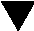 <Legga attentamente questo foglio prima di <prendere> <usare> questo medicinale perché contiene importanti informazioni per lei.Conservi questo foglio. Potrebbe aver bisogno di leggerlo di nuovo.Se ha qualsiasi dubbio, si rivolga <al medico> <,> <o> <al farmacista> <o all’infermiere>.<Il medico le consegnerà una scheda <di allerta> per il paziente. La legga attentamente e segua le istruzioni che vi sono contenute.Mostri sempre la scheda <di allerta> per il paziente al medico o all’infermiere in occasione delle visite o se va in ospedale.>Se manifesta un qualsiasi effetto indesiderato, compresi quelli non elencati in questo foglio, si rivolga <al medico><,> <o> <al farmacista> <o all’infermiere>. Vedere paragrafo 4.>Contenuto di questo foglioCos’è X e a cosa serveCosa deve sapere prima di <ricevere> XCome viene somministrato XPossibili effetti indesideratiCome conservare XContenuto della confezione e altre informazioniCos’è X e a cosa serveCosa deve sapere prima di <ricevere> XNon deve ricevere X<se è allergico al(i) {principio(i) attivo(i)} o ad uno qualsiasi degli altri componenti di questo medicinale (elencati al paragrafo 6).>Avvertenze e precauzioniSi rivolga al medico <o> <,> <al farmacista> <o all’infermiere> prima di <ricevere> X.Bambini <e adolescenti>Altri medicinali e X<Informi <il medico> <o> <il farmacista> se sta <assumendo> <usando>, ha recentemente <assunto> <usato> o potrebbe <assumere> <usare> qualsiasi altro medicinale.>X con <cibi> <e> <,> <bevande> <e> <alcol>Gravidanza <e> <,> allattamento <e fertilità><Se è in corso una gravidanza, se sospetta o sta pianificando una gravidanza o se sta allattando con latte materno chieda consiglio <al medico> <o> <al farmacista> prima di <ricevere> questo medicinale.>Guida di veicoli e utilizzo di macchinari<X contiene {nome del(degli) eccipiente(i)}>Come viene somministrato X<Uso nei bambini <e negli adolescenti>><Altri medicinali che le saranno somministrati prima di X><Come viene somministrato X><Dopo la somministrazione di X><Se <riceve> più X di quanto deve><Se salta un appuntamento><Chiami il medico o il centro di trattamento il più presto possibile per fissare un altro appuntamento.><Se ha qualsiasi dubbio sull’uso di questo medicinale, si rivolga <al medico> <,> <o> <al farmacista> <o all’infermiere>.>Possibili effetti indesideratiCome tutti i medicinali, questo medicinale può causare effetti indesiderati sebbene non tutte le persone li manifestino.<Effetti indesiderati aggiuntivi nei bambini <e negli adolescenti>>Segnalazione degli effetti indesideratiSe manifesta un qualsiasi effetto indesiderato, compresi quelli non elencati in questo foglio, si rivolga <al medico><,> <o> <al farmacista> <o all’infermiere>. Può inoltre segnalare gli effetti indesiderati direttamente tramite il sistema nazionale di segnalazione riportato nell’allegato V. Segnalando gli effetti indesiderati può contribuire a fornire maggiori informazioni sulla sicurezza di questo medicinale.Come conservare X<Le seguenti informazioni sono destinate esclusivamente ai medici.>Non usi questo medicinale dopo la data di scadenza che è riportata <sull’etichetta> <sulla scatola> <sul flacone> <…> <dopo {abbreviazione usata per la data di scadenza}.><Non usi questo medicinale se nota {descrizione di segni visibili di deterioramento}.>Contenuto della confezione e altre informazioniCosa contiene XIl(I) principio(i) attivo(i) è(sono)…L’(Gli) altro(i) <componente(i)> <(eccipiente(i))> è (sono)… Questo medicinale contiene cellule <ematiche> umane geneticamente modificate.Descrizione dell’aspetto di X e contenuto della confezioneTitolare dell’autorizzazione all’immissione in commercio e produttore{Nome e indirizzo}<{tel}><{fax}><{e-mail}>Per ulteriori informazioni su questo medicinale, contatti il rappresentante locale del titolare dell’autorizzazione all’immissione in commercio:Questo foglio illustrativo è stato aggiornato <{MM/AAAA}><{mese AAAA}>.<A questo medicinale è stata rilasciata un’autorizzazione “subordinata a condizioni”.Ciò significa che devono essere forniti ulteriori dati su questo medicinale.L’Agenzia europea per i medicinali esaminerà almeno annualmente le nuove informazioni su questo medicinale e questo foglio illustrativo verrà aggiornato, se necessario.><A questo medicinale è stata rilasciata un’autorizzazione in “circostanze eccezionali”.Ciò significa che <data la rarità della malattia> <per motivi scientifici> <per motivi etici> non è stato possibile ottenere informazioni complete su questo medicinale.L’Agenzia europea per i medicinali esaminerà annualmente qualsiasi nuova informazione su questo medicinale e questo foglio illustrativo verrà aggiornato, se necessario.><Altre fonti d’informazioni>Informazioni più dettagliate su questo medicinale sono disponibili sul sito web dell’Agenzia europea per i medicinali, https://www.ema.europa.eu <, e sul sito web di/della/del/dell’ {nome dell’Autorità dello Stato membro (link)}>.<Inoltre, sono riportati link ad altri siti web su malattie rare e relativi trattamenti terapeutici.> <Questo foglio è disponibile in tutte le lingue dell’Unione europea/dello Spazio economico europeo sul sito web dell’Agenzia europea per i medicinali.>--------------------------------------------------------------------------------------------------------------------------Le informazioni seguenti sono destinate esclusivamente agli operatori sanitari:Precauzioni che devono essere prese prima della manipolazione o della somministrazione del medicinale<{X} deve essere trasportato all’interno della struttura in contenitori chiusi, ermetici e a prova di perdita.>Questo medicinale contiene cellule <ematiche> umane. Gli operatori sanitari che manipolano {X} devono prendere le opportune precauzioni (indossare <guanti><indumenti protettivi><e><occhiali protettivi>) per evitare la potenziale trasmissione di malattie infettive.Preparazione prima della somministrazione<Scongelamento>SomministrazioneMisure da adottare in caso di esposizione accidentaleIn caso di esposizione accidentale, seguire le linee guida locali sulla manipolazione di materiale di origine umana. Le superfici di lavoro e i materiali che sono stati potenzialmente a contatto con {X} devono essere decontaminati con un disinfettante appropriato.Precauzioni che devono essere prese per lo smaltimento del medicinaleIl medicinale non utilizzato e tutti i materiali che sono stati a contatto con {X} (rifiuti solidi e liquidi) devono essere manipolati e smaltiti come rifiuti potenzialmente infettivi in conformità alle linee guida locali sulla manipolazione di materiale di origine umana.QuandoChe cosa <succede><viene fatto>PerchéAlmeno <…><3 settimane><…><2 mesi> prima dell’infusione di XAlmeno <…><3 settimane><…><2 mesi> prima dell’infusione di X<Circa><Almeno><…><3 giorni><4 giorni><…> prima del trattamentoInizio del trattamento con XDopo il trattamento con XBelgië/Belgique/Belgien{Nom/Naam/Name}<{Adresse/Adres/Anschrift }B-0000 {Localité/Stad/Stadt}>Tél/Tel: +{N° de téléphone/Telefoonnummer/Telefonnummer}<{e-mail}>Lietuva{pavadinimas}<{adresas}LT {pašto indeksas} {miestas}>Tel: + {telefono numeris}<{e-mail}>България{Име}<{Адрес}{Град} {Пощенски код}>Teл.: +{Телефонен номер}<{e-mail}>Luxembourg/Luxemburg{Nom}<{Adresse}L-0000 {Localité/Stadt}>Tél/Tel: +{N° de téléphone/Telefonnummer}<{e-mail}>Česká republikaNázev<AdresaCZ město>Tel: +telefonní číslo<{e-mail}>Magyarország{Név}<{Cím}H-0000 {Város}>Tel.: +{Telefonszám}<{e-mail}>Danmark{Navn}<{Adresse}DK-0000 {by}>Tlf.: +{Telefonnummer}<{e-mail}>Malta{Isem}<{Indirizz}MT-0000 {Belt/Raħal}>Tel: +{Numru tat-telefon}<{e-mail}>Deutschland{Name}<{Anschrift}D-00000 {Stadt}>Tel: +{Telefonnummer}<{e-mail}>Nederland{Naam}<{Adres}NL-0000 XX {stad}>Tel: +{Telefoonnummer}<{e-mail}>Eesti{Nimi}<{Aadress}EE - {Postiindeks} {Linn}>Tel: +{Telefoninumber}<{e-mail}>Norge{Navn}<{Adresse}N-0000 {poststed}>Tlf: +{Telefonnummer}<{e-mail}>Ελλάδα{Όνομα}<{Διεύθυνση}GR-000 00 {πόλη}>Τηλ: +{Αριθμός τηλεφώνου}<{e-mail}>Österreich{Name}<{Anschrift}A-0000 {Stadt}>Tel: +{Telefonnummer}<{e-mail}>España{Nombre}<{Dirección}E-00000 {Ciudad}>Tel: +{Teléfono}<{e-mail}>Polska{Nazwa/ Nazwisko}<{Adres:PL-00 000{Miasto}>Tel.: +{Numer telefonu}<{e-mail}>France{Nom}<{Adresse}F-00000 {Localité}>Tél: +{Numéro de téléphone}<{e-mail}>Portugal{Nome}<{Morada}P-0000−000 {Cidade}>Tel: +{Número de telefone}<{e-mail}>Hrvatska{Ime}<{Adresa}{Poštanski broj} {grad}>Tel: +{Telefonski broj}<{e-mail}>Ireland{Name}<{Address}IRL - {Town} {Code for Dublin}>Tel: +{Telephone number}<{e-mail}>România{Nume}<{Adresă}{Oraş} {Cod poştal} – RO>Tel: +{Număr de telefon}<{e-mail}>Slovenija{Ime}<{Naslov}SI-0000 {Mesto}>Tel: +{telefonska številka}<{e-mail}>Ísland{Nafn}<{Heimilisfang}IS-000 {Borg/Bær}>Sími: +{Símanúmer}<{Netfang }>Slovenská republika{Názov}<{Adresa}SK-000 00 {Mesto}>Tel: +{Telefónne číslo}<{e-mail}>Italia{Nome}<{Indirizzo}I-00000 {Località}>Tel: +{Numero di telefono}<{e-mail}>Suomi/Finland{Nimi/Namn}<{Osoite/Adress}FIN-00000 {Postitoimipaikka/Stad}>Puh/Tel: +{Puhelinnumero/Telefonnummer}<{e-mail}>Κύπρος{Όνομα}<{Διεύθυνση}CY-000 00 {πόλη}>Τηλ: +{Αριθμός τηλεφώνου}<{e-mail}>Sverige{Namn}<{Adress}S-000 00 {Stad}>Tel: +{Telefonnummer}<{e-mail}>Latvija{Nosaukums}<{Adrese}{Pilsēta}, LV{pasta indekss }>Tel: +{telefona numurs}<{e-mail}>